The lighthouse-To use formal languagehttps://www.literacyshed.com/the-lighthouse.htmlWhat is formal language? It is the language we use in professional, official and impersonal situations. It is used when we need to be serious, when we	don’t know our	audience	personally and	when the topic is of importance. Can you come up with ideas for when formal language would be important? What do we think the features	are?	There are no contractions, colloquialisms, idioms or	clichés. It avoids the first person, uses the passive voice	more often, it	uses	precise	language, statistics are	often used, it	uses	Standard	English and is often made up	of complex sentences.

E.g.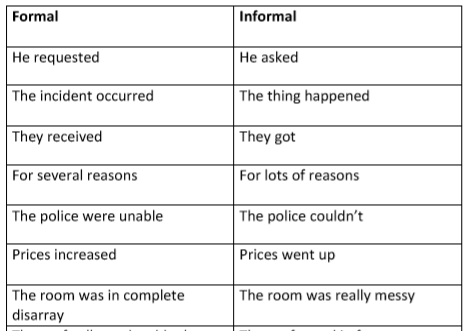 Task-Look closely at the letters. Change them to formal.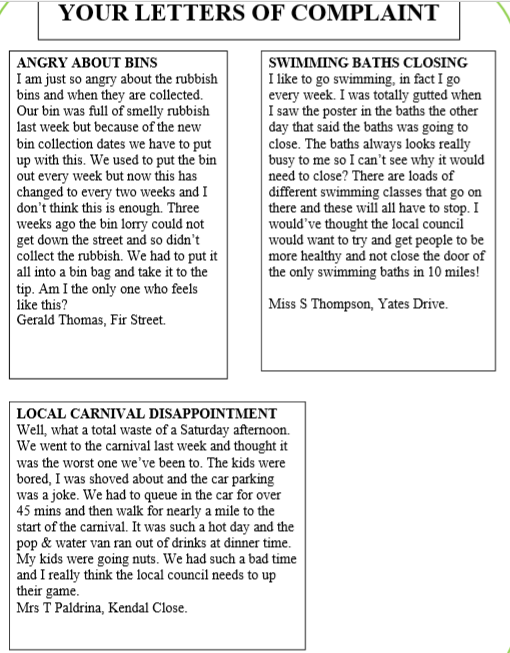 